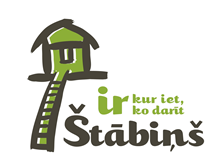 Projekta Štābiņš aktivitātes no 01.05.2015-31.12.2015OrganizācijaVietaBērnu skaitsPeriodsNodarbību skaitsNodarbību aprakstsBērnu atsauksmesSumma EUR Biedrība Cerība.Ticība.MīlestībaLiepāja21201.09.15.-31.12.15.34Radošās nodarbības-pērļošana, darbs ar filcu. Sporta nodarbības - peldēšanaĻoti lielu prieku sagādā iespēja peldēties. Rokdarbu nodarbībās bērni un jaunieši, ģimenes locekļi apguva pērļošanu- veidoja dažādas figūriņas, rotas un ziedus, Ziemassvētku rotājumus.750.00Biedrība Irlavas interešu klubiņšTukums6701.05.15.-31.12.15.29Radošās nodarbības, praktiskas nodarbības, kurās tika gatavots ēdiens, sporta aktivitātes, pasākumi pie ugunskura, LEGO konstruktora nodarbības.Bērniem ļoti patika nodarbības. 632.00Biedrība ŪdenszīmesJēkabpils18020.05.15.-31.10.15.35Radošās nodarbības, vasaras dienas nometne un rudens dienas nometneBērniem ļoti patika aktivitātes. Visi bija priecīgi iesaistīties.1 238.62Biedrība Radošo domu un  darba centrs SvētelisJelgava6001.05.15.-30.11.15.58Radošās aktivitātes - zīmēšanas nodarbības, rokdarbu nodarbības (apsūt dvieļiem un galdautiem malas, pērļošanas nodarbības), praktiskās nodarbības (maizes cepšana, ēst gatavošana utt.), dārzkopības nodarbības, floristikas nodarbības, fotomākslas nodarbības.Bērniem ļoti patika nodarbības, ļoti patika gatavot dāvanas un saņemt tās. Bērniem patika darboties dārzā un gatavot dažādus veselīgus ēdienus.1 300.00Nodibinājums Fonds Mammām un TētiemRīga9001.06.15.-31.08.15.18Nodarbībās piedalījās sākumskolas vecuma bērni. Katrā nodarbībā bērni apguva jaunas prasmes un iemaņas - mācījās zīmēt karikatūras un komiksus, pētīja gravitācijas spēku un dažādu šķidrumu blīvumu, darināja brīnišķīgas matu gumijas, sacerēja pasaku un pēc tam to vizualizēja, apguva laikapstākļu īpatnības un pētīja kukaiņus un to nozīmi cilvēku dzīvē, taisīja taureņu barotavas, apguva grafitī zīmēšanas mākslu un ilūziju, uzzināja kā atpazīt dzīvnieku dažādas sugas un pazīmes, pētīja kādi izskatās ūdenī mītošie kukaiņi miroskopā, radīja paši savas spēles vasaras brīvlaikam.Dinija - ļoti, ļoti  patīk pasniedzēji, jo viņi ir forši un atsaucīgi, patīk, ka nodarbībās var uzzināt un iemācīties daudz jaunas idejas, ko vēlāk var izmēģināt mājās; Dāvis - patika "Mākslas studija", jo zīmējām stilīgus grafiti; Elizabete - ir forši un patīk, ka katru reizi taisām kaut ko jaunu; Oskars - man ļoti, ļoti patika, ka varējām doties zīmēt ārā; Justīne - dabas pētniekos bija forši izmēģināt gravitācijas spēkus, darbojāmies ar ūdeni un smējāmies; Lība-man gribās taisīt vēl daudz neparastu rotu kopā ar Ellu, jo viņa ļoti jauki pret mani izturas.1 189.36Biedrība RitineitisBalvi4501.06.15.-31.08.15.15Radošās darbnīcas, pārgājiens, orientēšanās, ekskursijasCik labi, ka ir tādi cilvēki, kas mums ziedo naudiņu, lai varētu viss kaut ko interesantu iemācīties...Man ļoti patika, gribētu vēl vairāk kaut ko iemācīties, labāk kā skolā...Patika iet pārgājienos un peldēties. Jauki vadītāji, interesantas nodarbības un pārgājiens vienkārši super. Paldies! Ļoti patika par šo projektu. vislabāk patika kopīgi veidotā "Saulīte" un floristikas darbnīca, kur no zariem veidojām putnus.1 270.00Nodibinājums "Latvijas Evanģēliski luteriskās Baznīcas Diakonijas centrs"Rīga5205.05.15.-31.08.15.16Notika 16 radošās nodarbības. Projekta laikā bērni no sociālā riska ģimenēm dažādas darbu tehnikas pamēģināja pirmo reizi mūžā - trīsdimensiju puzles likšana, stikla apgleznošana, dekupāža, nodarbošanās ar pirkstiņkrāsām utt.Bērnus pārsteidza un sajūsmināja tas, ka viņi var strādāt ar tik dārgām krāsām, tik dārgām puzlēm un vērt tik dārgas pērles! Diezgan daudz tika runāts par viesiem pazīstamajām Rimi ziedojuma kastītēm un izteikts izbrīns un pārsteigums, ka šī naudiņa nonākusi arī līdz mums. Bērniem daudz prieka sagādāja tas, ka savus rokdarbus viņi varēja ņemt uz mājām, -greznoties ar rokassprādzēm, dāvināt dāvaniņas mammām un draugiem, izgreznot ar mākslas darbiem savu istabu un iegūt savā īpašumā savas fotogrāfijas kā atmiņu par dalību projektā.955.00Biedrība CARITAS MADONAMadona5801.05.15.-15.12.15.43Projekta ietvaros notika radošās nodarbības - veidošanas nodarbība, apsveikumu gatavošana Mātes dienai, floristika, darbs ar mākslīgo ādu, rotaslietu gatavošana no kaklasaitēm. Notika sporta un mūzikas nodarbības, kā arī tika organizēta ekskursija.Bērni ļoti patika projekta "Štābiņš" aktivitātes, ļoti patika rotu gatavošana. Piedaloties projekta aktivitātēs bērni ir savstarpēji sadraudzējušies.1 300.00Nodibinājums "Talsu novada fonds"Talsi, Dundaga, Roja4501.05.15.-01.11.15.6Projekta laikā bērni no Dundagas, Rojas, Talsiem piedalījās dažādās radošās un izzinošās aktivitātēs saistībā ar auto un koka autombīļu izgatavošanu. Bērni apmeklēja "Talsu ralliju", kur iepazinās ar novada labākiem rallija braucējiem. Bērni izgatavoja koka auto un pēc tam rīkoja sacensības, lai noskaidrotu labāko. Noslēgumā notika čempionāts, kurā ar koka auto piedalījās ar Talsu novada labākie auto rallija sportisti.Bērni bija ļoti priecīgi par to, ka šīs radošās nodarbības atbilst puišu interesēm, jo iepriekš viņi pārsvarā piedalījās tādās radošajās darbnīcās, kas vairāk interesē meitenēm. Viņi atzina, ka vēl interesantāku visu procesu padara tas, ka nodarbības notiek īstā darbnīcā, kur ir īsti instrumenti. Redzot, kā strādā galdniecības darbinieki un kādas lietas iespējams izgatavot , mākot apieties ar zāģi un citām iekārtām, viens no mazajiem projekta dalībniekiem atzina, kad izaugs, grib kļut par galdnieku.1 300.00Biedrība "Karaostas mantojums"Liepāja30015.06.15.-16.08.15.9Projektā bērni apmeklēja izzinošas nodarbības par pasaules radīšanu, draudzību un citām tēmām. Piedalījās radošās nodarbībās, sporta aktivitātēs un gatavojās projekta noslēguma koncertam, mēģinot un mācoties dziesmas.Anete (8) Man patika, ka mēs gleznojām, ka mums stāstīja visu ko, un ka dziedājām dziesmas. Dārta (6) Forši bija, ka varēja burbuļus pūst un gleznot ar rokām, un triki man patika. Un luksoforus patika spēlēt. Jēkabs (6) Man ļoti patika taisīt zvēru zīmējumus ar rokām. Pēc tam mājās uztaisīju vēl vienu tādu pašu.575.00Nodibinājums "Bērnu brīvā laika centrs "Ligzdiņa""Smiltene un Valmiera5115.04.15.-15.12.15.187Projekta laikā notika "Mācībprieks" nodarbības, kur bērni apguva dažādas interesantas lietas ģeogrāfijā un citos mācību priekšmetos. Bērni apmeklēja psiholoģiskā atbalsta nodarbības un sporta nodarbībās.Bērniem patika sporta nodarbības, bērniem ļoti patika un viņi ir pateicīgi sporta nodarbību trenerim. Bērniem patika ģeogrāfijas nodarbības.1 261.44Biedrība "Dagdas invalīdu brālība "NEMA""Dagda2515.04.15.-31.12.15.14Bērni piedalījās apkārtējās teritorijas uzkopšanā, kopā apmeklēja dažādus pasākumus, brauca uz Rīgu, devās pārgājienā, radošas un izzinošas nodarbībasBērniem ļoti patika iesaistīties visās organizētajās aktivitātēs. 1 300.00Biedrība "Mēs par bērniem"Kandava2501.06.15.-31.07.15.86Bērni piedalījās radošās un sporta aktivitātēs, spēlēja dažādas rotaļas, piedalījās puķupodu dekorēšanas darbnīcās, iestudēja izrādes, devās ekskursijā uz vietējo zemnieku saimniecību, lai iepazītu lauku sētas dzīvi.Bērniem ļoti patika projekta aktivitātes, viņi ieguva daudz jaunu draugu un interesanti pavadīja savu brīvo laiku.1 260.00Sabiedriskā organizācija "Zigate"Ances pag.11501.06.15.-31.08.15.14Bērni piedalījās dažādās radošās un sporta nodarbībās. Projekta gaitā tika veidots Štābiņa karogs, ceptas pankūkas un sklandrauši. Bērni mācījās adīt, pīt Jāņu vainagus, šūt somiņas un tamborēt, apgleznot akmeņus un burciņas, mācījās pīt puķu dekorus no klūdziņām, dekoru gatavošanu no dabas materiāliem.Bērniem ļoti patika nodarbības. Meitenēm vairāk patika ar kulināriju saistītās nodarbības, kā pankūku cepšana, sklandraušu cepšana. Zēniem patika nodarbības loku šaušanas trasē, sporta pasākums.356.00R/O "Pestīšanas armija"Daugavpils1515.04.15.-31.12.15.18Ritmikas, horeogrāfijas un kvilinga nodarbībasBērniem ļoti patika nodarbības1 181.00Biedrība Cerību krustcelesViesīte18001.05.15.-30.09.15.25Bērniem projekta ietvaros notika dažādas nodarbības gan sporta laukumā, gan kultūras namā, gan novada bibliotēkā. Bērni piedalījās radošās nodarbībās, devās ekskursijās, piedalījās novada svētkos ar teātra izrādi un piedalījās sporta spēlēs.Bērni ar lielu interesi piedalījās visās nodarbībās, ieguva sev jaunus draugus un lietderīgi pavadīja savu brīvo laiku.1 299.86Biedrība "Saspraude"Priekule4201.08.15.-30.11.15.15Bērni piedalījās radošās nodarbībās - gleznošanas, keramikas, kreļļu vēršanas, dekupāžas utt.Bērni jutās gandarīti par paveikto un priecājās, ka var izgatavot dažādas lietas, iepazīt dažādus materiālus un tos izmantot.842.42Nodibinājums Fonds Saules kalnsSmiltene  9001.05.15.-31.12.15.32Pārgājieni pa Smiltenes novadu un Ukrainas karā cietušo bērnu ciemošanās LatvijāPēc projekta bērni bija kļuvuši patstāvīgāki. Projekta laikā bērni iemācījās parūpēties par apkārtējo vidi, vairāki bērni iesaistījās orientēšanās sportā.1 060.00